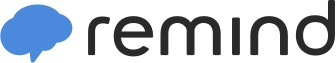 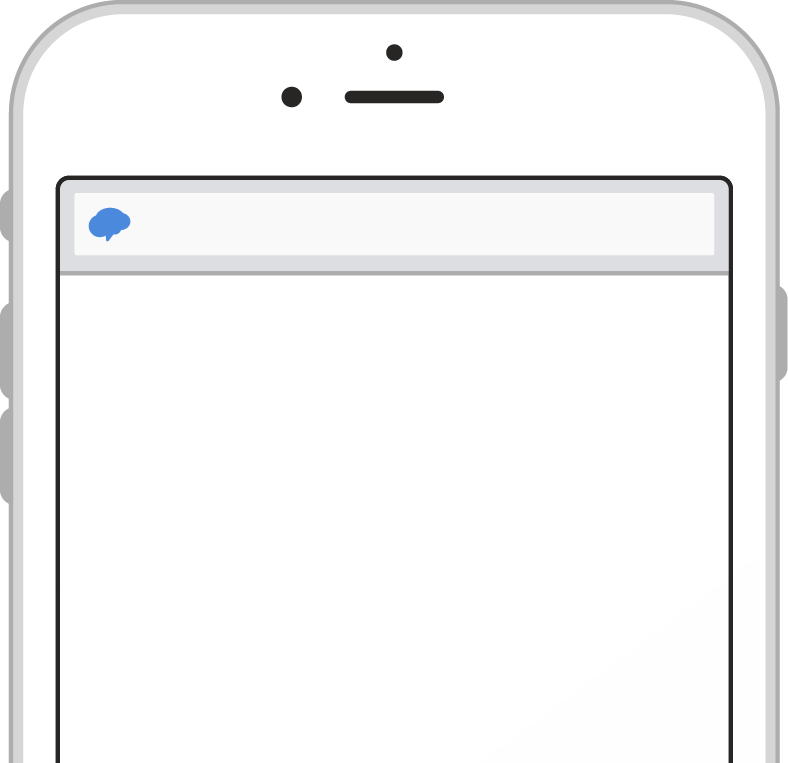 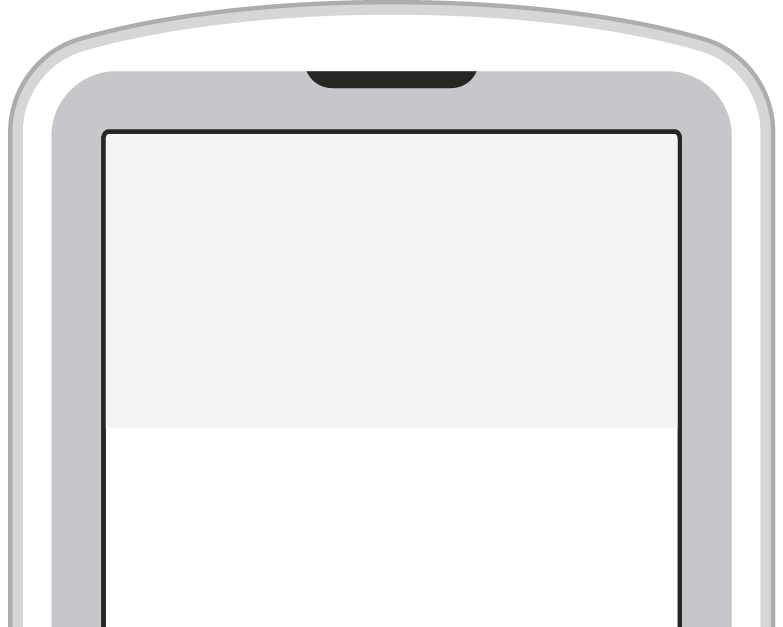 Sign up for important updates from Jake Molyet and Mrs. Kalb.Get information for Mohawk Elementary School right on your phone—not on handouts.Don’t have a mobile phone? Go to rmd.at/4496h6 on a desktop computer to sign up for email notifications.